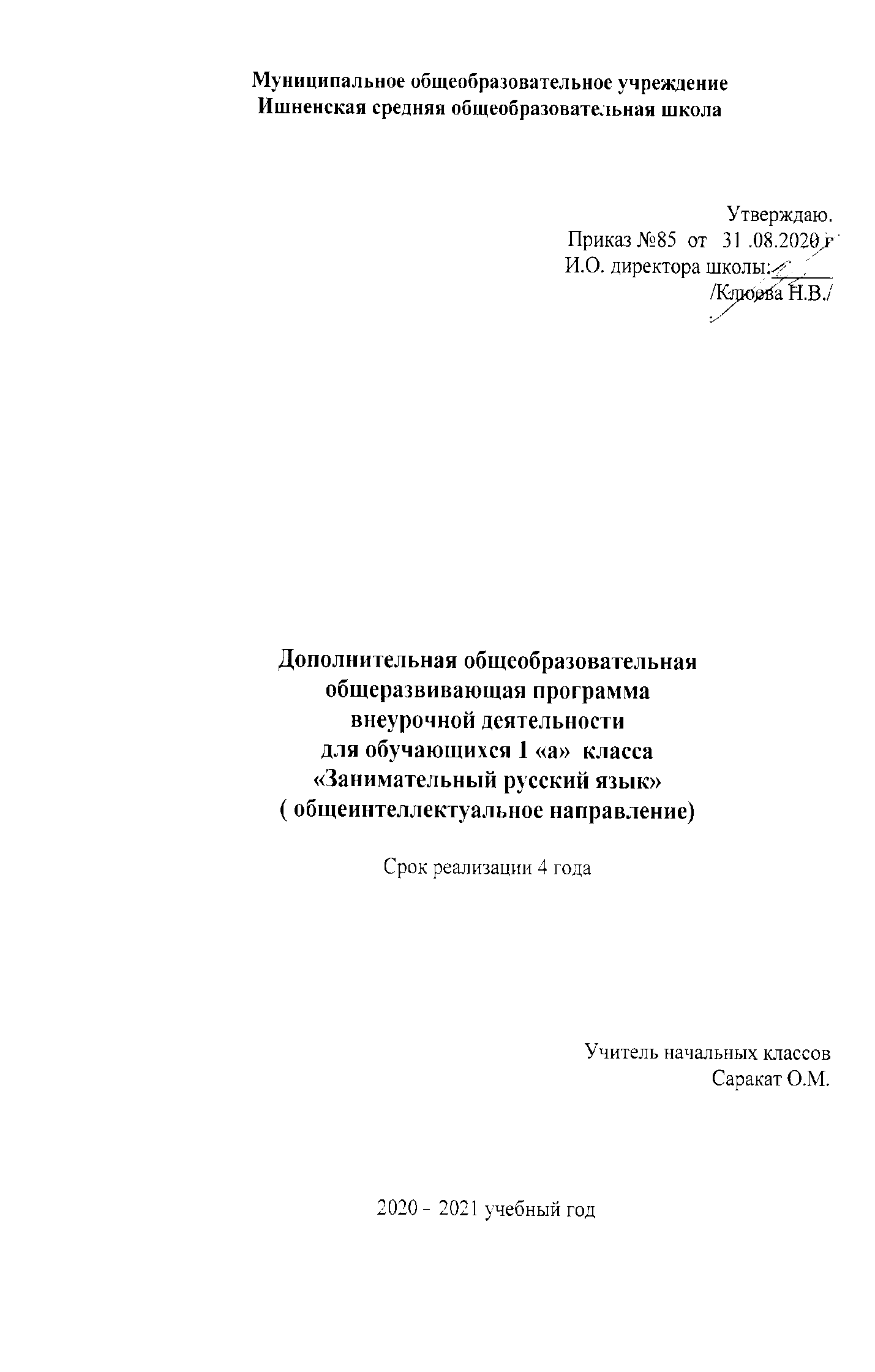 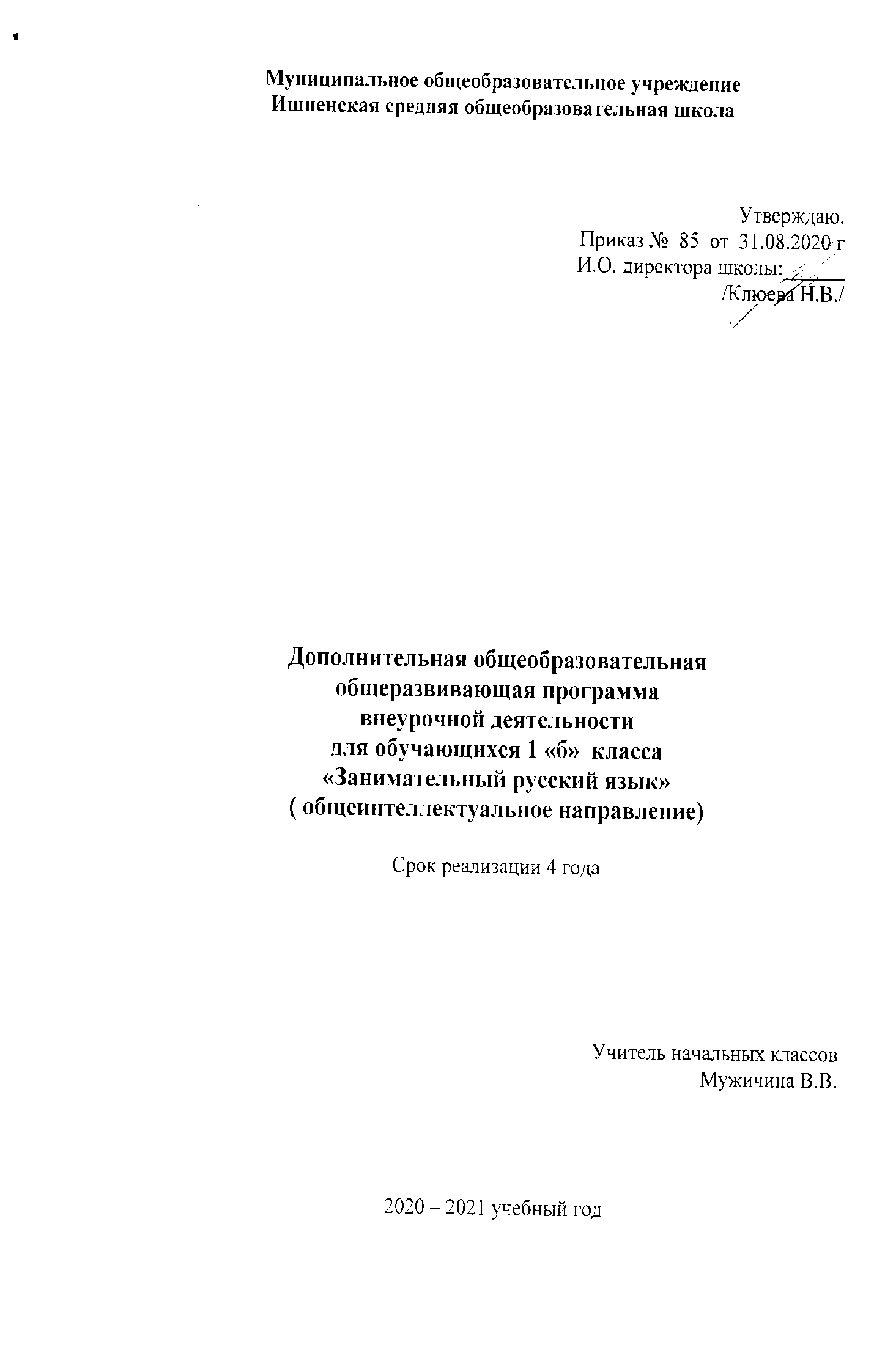 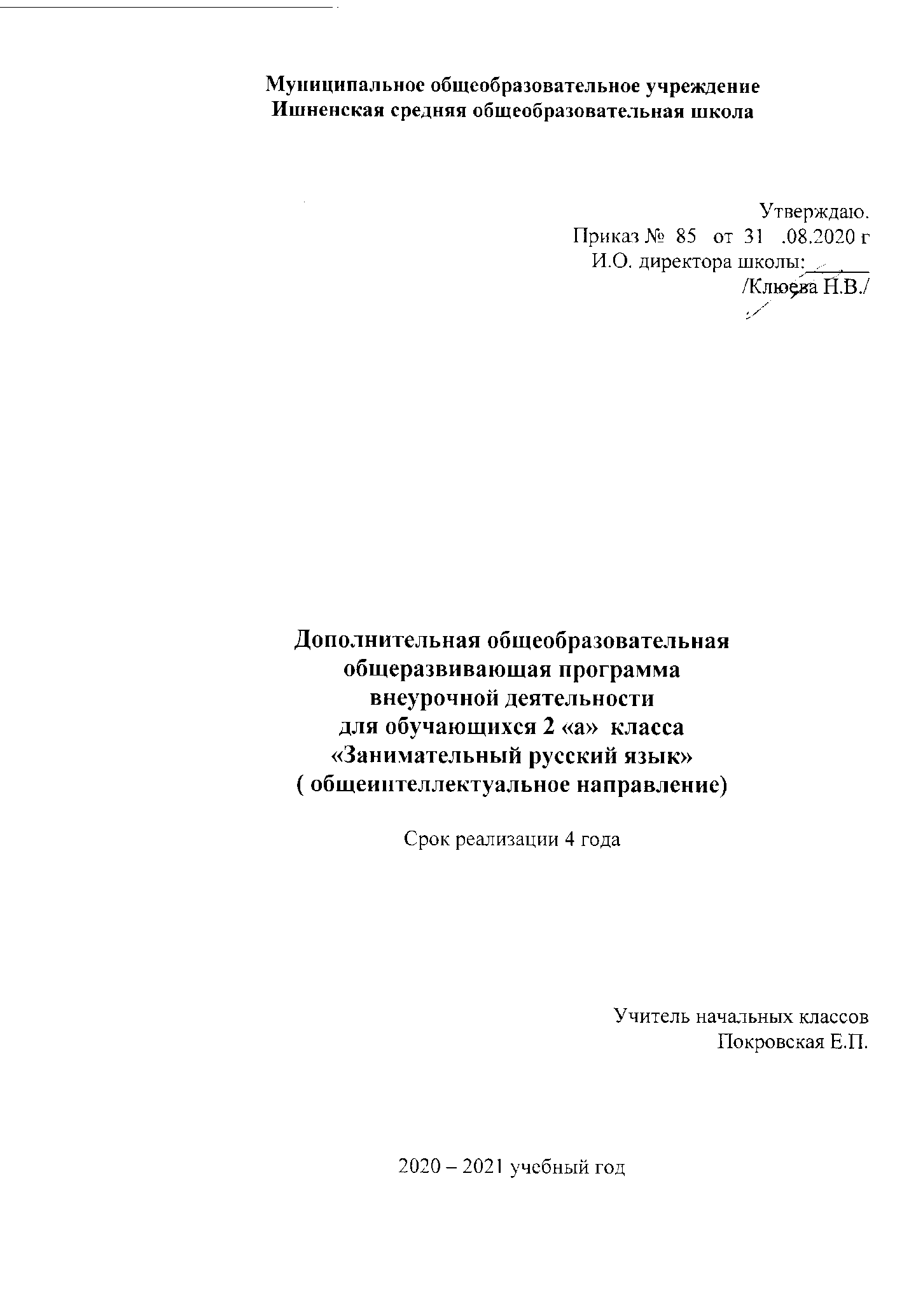 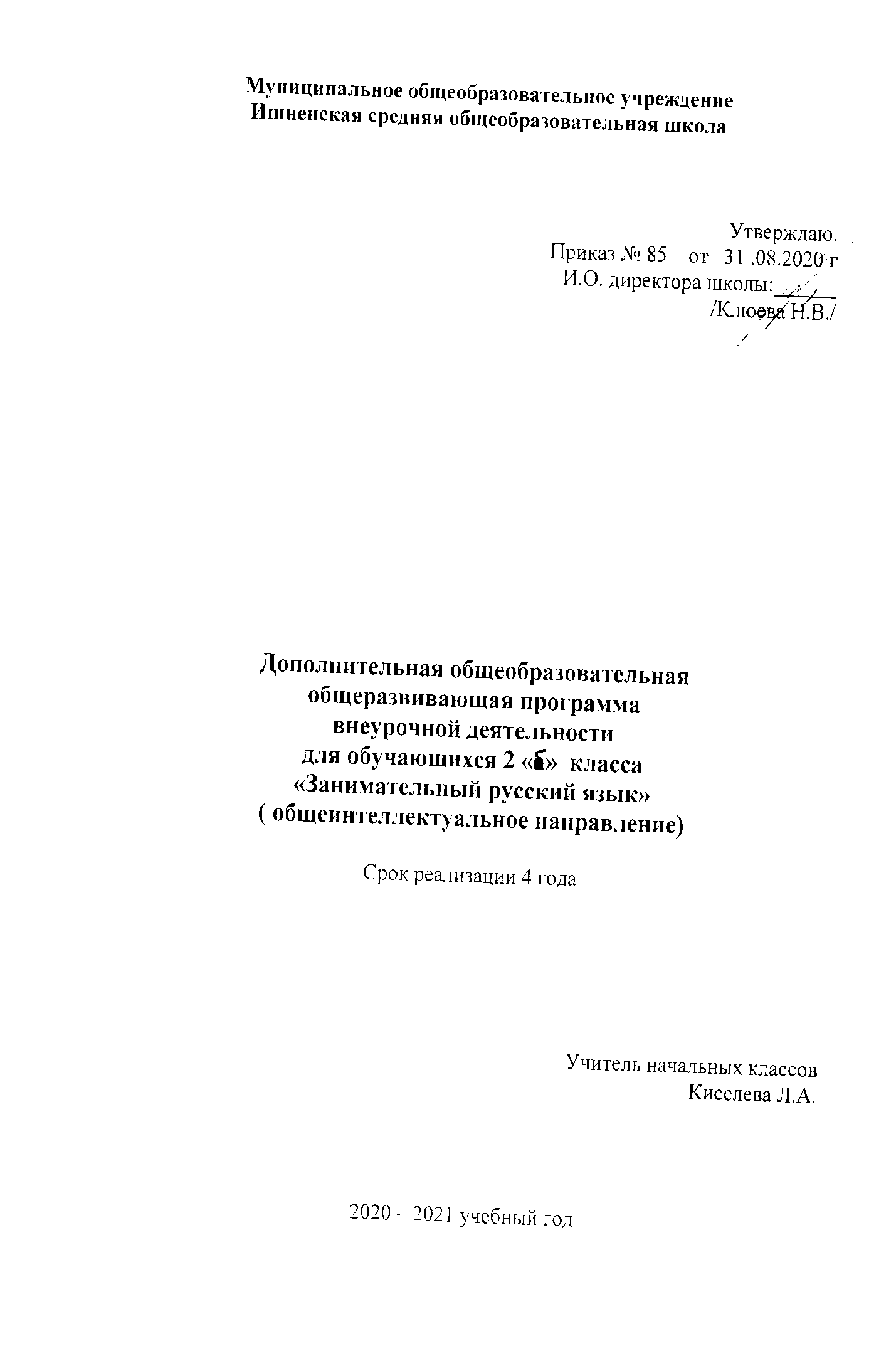 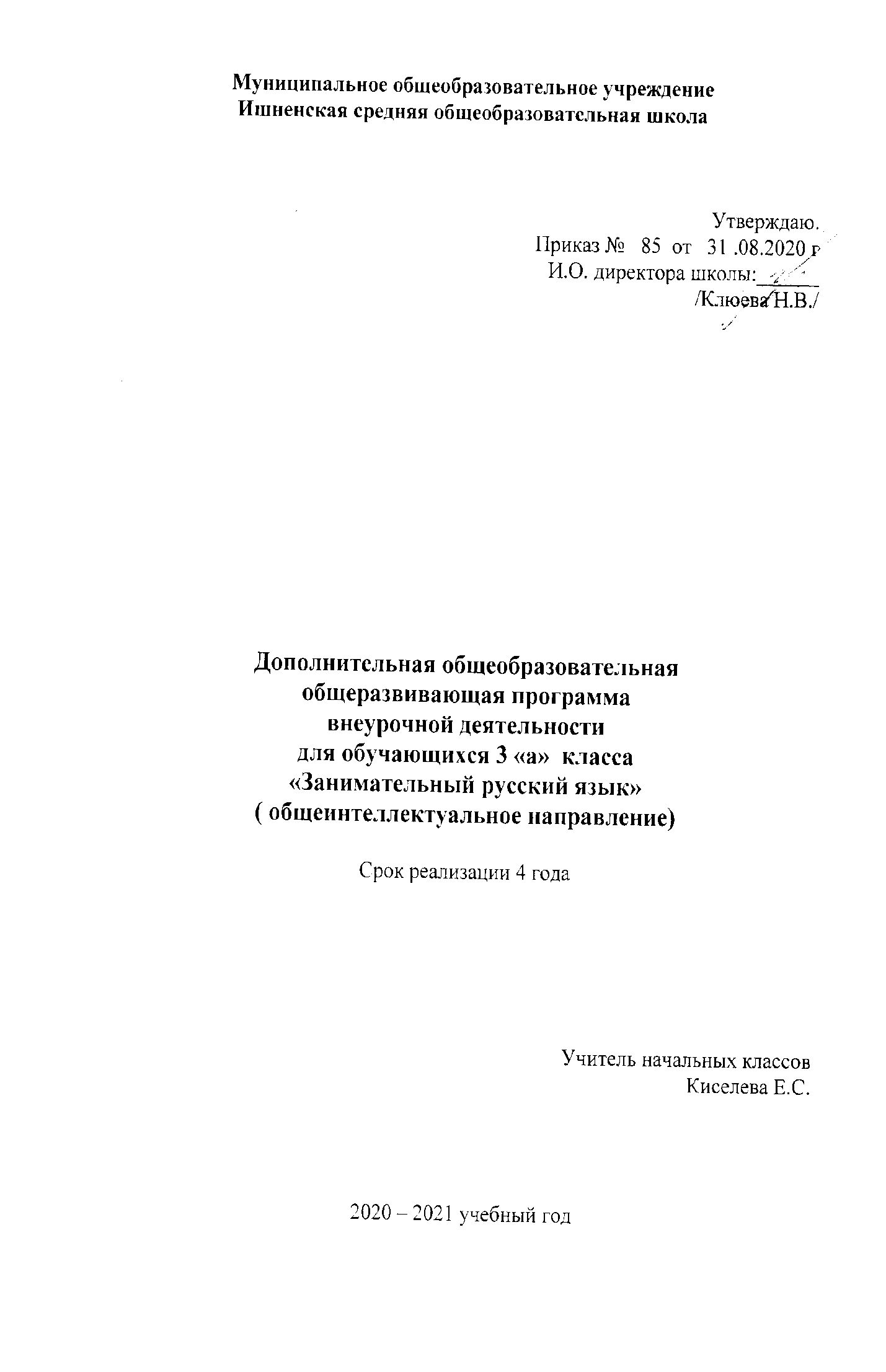 ПОЯСНИТЕЛЬНАЯ  ЗАПИСКА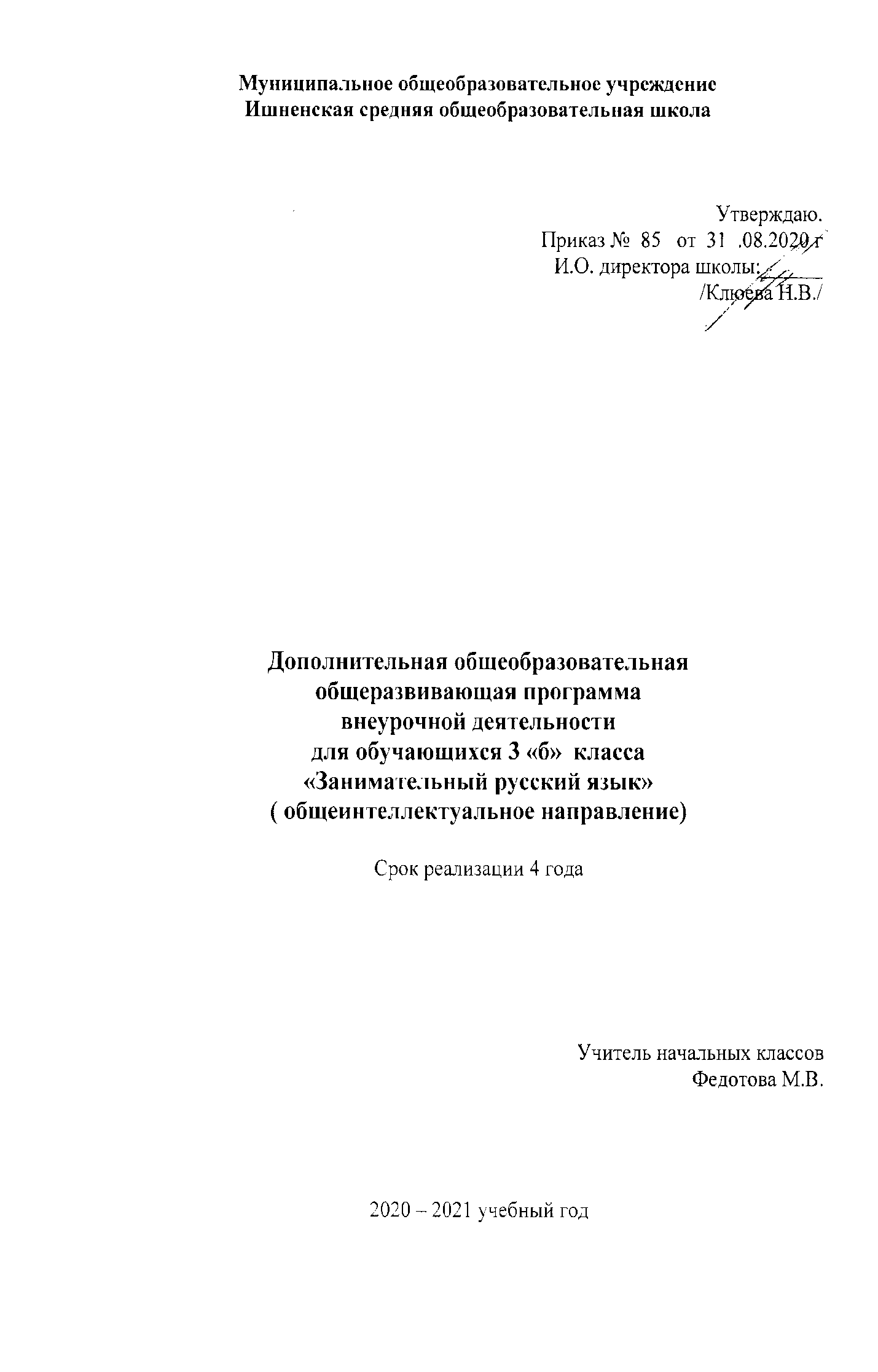 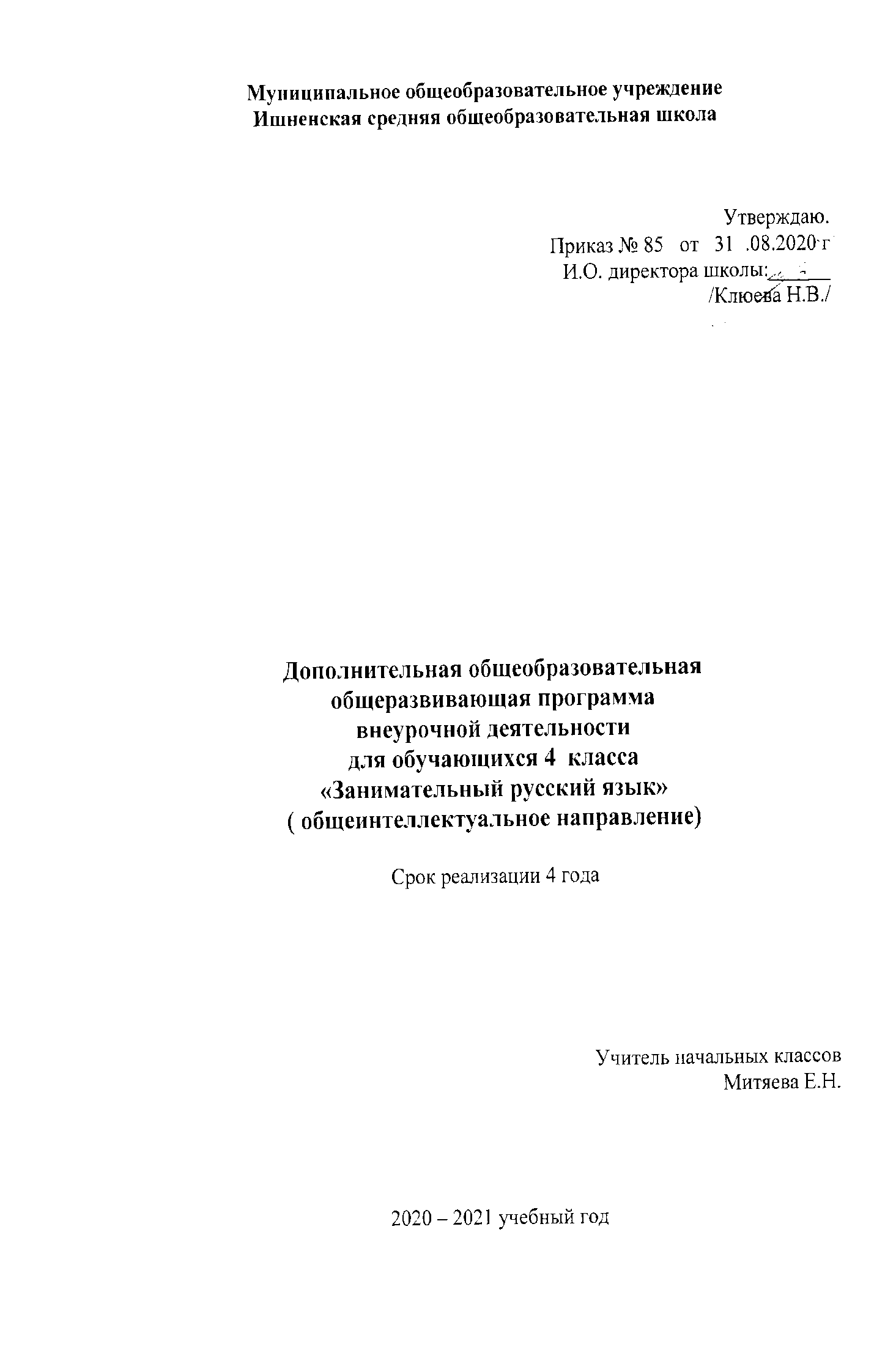         Рабочая программа внеурочной деятельности «Занимательный русский язык» для 1-4 классов  составлена в соответствии  с  требованиями  следующих нормативно – правовых документов:1. Федеральный закон «Об образовании в РФ» от 29.12.2012 № 273.2.Федеральный государственный образовательный стандарт начального общего образования.    3. Концепция духовно-нравственного развития и воспитания личности гражданина России.4.Примерная программа воспитания и социализации обучающихся (начальное общее образование).5. Авторская программа Мищенковой Л.В. «Занимательный русский язык».Цель курса:  расширить, углубить и закрепить у младших школьников знания по русскому языку, показать учащимся, что грамматика русского языка не свод скучных и трудных правил для запоминания, а увлекательное путешествие по русскому языку на разных ступенях обучения.	Задачи курса:развитие  интереса к русскому языку как к учебному предмету;пробуждение потребности у учащихся к самостоятельной работе над познанием родного языка;развитие мотивации к изучению русского языка;развитие творчества и обогащение  словарного запаса;совершенствование общего языкового развития учащихся;углубление и расширение знаний и представлений о литературном языке;развивать умение  пользоваться  разнообразными словарями;формирование и развитие у учащихся разносторонних интересов, культуры мышления;приобщение школьников к самостоятельной исследовательской работе;учить организации личной и коллективной деятельности в работе с книгой;углубить представления детей об основных разделах русского языка: фонетике,орфографии, словообразовании, лексике;дать представление о морфологии;научить составлять рассказы с использованием пиктограмм, сочинять загадки;воспитывать аккуратность, трудолюбие, взаимопомощь.Таким образом, принципиальной задачей на занятиях данного курса является именно развитие познавательных способностей и общеучебных умений и навыков, а не усвоение каких-то конкретных знаний и умений.Система представленных задач и упражнений позволяет решать все три аспекта дидактической цели: познавательный, развивающий и воспитывающий.Познавательный аспектФормирование и развитие разных видов памяти, внимания, воображения. Формирование и развитие общеучебных умений и навыков.Формирование общей способности искать и находить новые решения, необычные способы достижения требуемого результата, новые подходы к рассмотрению предлагаемой ситуации.Развивающий аспектРазвитие речи.Развитие мышления в ходе усвоения таких приемов мыслительной деятельности, как умение анализировать, сравнивать, синтезировать, обобщать, выделять главное, доказывать и опровергать.Воспитывающий аспектВоспитание системы нравственных межличностных отношений.Программа построена с учетом возрастных особенностей младших школьников.Для осуществления развивающих целей обучения необходимо активизировать познавательную деятельность, создать ситуацию заинтересованности.Занятия по данной программе имеют четко разработанную структуру и состоят из 3-х частей:1 часть – вводная. Цель этой части занятий настроить детей на совместную работу, установить эмоциональный контакт между всеми участниками. Эта часть занятия включает в себя приветствие, игры, направленные на создание эмоционального настроя.2 часть – рабочая. На эту часть приходится основная смысловая нагрузка всего занятия. Дети выполняют различные занимательные упражнения, принимают участие в дидактических играх, которые способствуют развитию речи, различных видов мышления,памяти, внимания, мелкой моторики руки. Дети учатся работать в группах, парах, учитывать настроение и желание других.3 часть – завершающая. Цель этой части занятий – создание у детей чувства принадлежности к группе и закрепление положительных эмоций от работы на занятии.Это подвижные игры, рефлексия.Место предмета в учебном плане1 класс -  1 час в неделю,  33 часа в год. 2 – 4 классы  –  1 час в неделю (34 часа в год). Планируемые результатыЛичностные результаты:умение чувствовать красоту и выразительность речи, стремиться к совершенствованию собственной речи; любовь и уважение к Отечеству, его языку, культуре; интерес к чтению, к ведению диалога с автором текста; потребность в чтении; интерес к письму, к созданию собственных текстов, к письменной форме общения; интерес к изучению языка; осознание ответственности за произнесённое и написанное слово. Метапредметные результаты:Регулятивные УУД:самостоятельно формулировать тему и цели урока; составлять план решения учебной проблемы совместно с учителем; работать по плану, сверяя свои действия с целью, корректировать свою деятельность; в диалоге с учителем вырабатывать критерии оценки и определять степень успешности своей работы и работы других в соответствии с этими критериями. Познавательные УУД:перерабатывать и преобразовывать информацию из одной формы в другую (составлять план, таблицу, схему); пользоваться словарями, справочниками; осуществлять анализ и синтез; устанавливать причинно-следственные связи; строить рассуждения. Коммуникативные УУД:адекватно использовать речевые средства для решения различных коммуникативных задач; владеть монологической и диалогической формами речи. высказывать и обосновывать свою точку зрения; слушать и слышать других, пытаться принимать иную точку зрения, быть готовым корректировать свою точку зрения; договариваться и приходить к общему решению в совместной деятельности; задавать вопросы. Предметные результаты:Обучающиеся получат возможность научиться:делать умозаключение, сравнивать, устанавливать закономерности, называть последовательность действий;находить однокоренные слова, отгадывать и составлять ребусы;называть противоположные по смыслу слова; подбирать фразеологизмы, использовать в речи знакомые пословицы;пользоваться местоимениями, числительными и наречиями в речи;пользоваться словарями русского языка;составлять рассказы с использованием пиктограмм, сочинять загадки.Обучающиеся получат возможность:углубить знания об основных разделах русского языка: фонетике, орфографии,словообразовании, лексике;получить представление о морфологии.Методическое обеспечениеФормы организации учебного процессаПрограмма предусматривает проведение внеклассных занятий, работу учащихся в группах, парах, индивидуальную работу, работу с привлечением родителей.Творческая деятельность включает проведение игр, викторин, использование метода проектов, поиск необходимой информации в энциклопедиях, справочниках, книгах, на электронных носителях, в сети Интернет. Технологии, методики:уровневая дифференциация;проблемное обучение;моделирующая деятельность,поисковая деятельность;информационно-коммуникационные технологии;здоровьесберегающие технологии.Методы проведения занятий: беседа, игра, самостоятельная работа, творческая работа. Межпредметные связи на занятиях по развитию познавательных способностей:с уроками русского языка;с уроками литературного чтения;с уроками окружающего мира.Формы контроля: стартовый, текущий, итоговый.Техническое оборудование:компьютер;мультмедиапроектор.Методические пособия:Методическое пособие для 3 класса «Занимательный русский язык». Мищенкова Л.В. – М.: Издательство РОСТ, 2013.Рабочие тетради «Занимательный русский язык». Мищенкова Л.В. – М.: Издательство РОСТ, 2015.Тематическое  планирование1 класс2 класс3 класс4 класс№ Название раздела,тема занятия Кол-во часов№ Название раздела,тема занятия Кол-во часов1Речь устная и письменная12Что такое слово?13В мире звуков14Игротека15Звуки и буквы – не одно и то же16Что такое метаграммы?17Жили - были гласные и согласные18Игротека19Волшебник Ударение.110Такие разные согласные111Такие разные, разные согласные112Игротека113Русские народные загадки114Зачем шипят шипящие?115Познакомьтесь: алфавит!116Игротека117Привет, пословица!118Поговорим о предложении119Еще немного о предложении120Игротека121Знакомимся с анаграммами122Что такое текст?123Что мы пишем с большой буквы?124Игротека125О безударных гласных126О парных звонких и глухих согласных127Слова  - приятели128Игротека129Слова – неприятели130Волшебное слово предлог131Что за зверь такой   фразеологизм?132Игротека.133Учимся различать слова разных частей речи1№Тема урокаКол-во часов1Что мы знаем о звуках и буквах ?12Что такое лексика?13Однозначные и многозначные слова14Игротека15Слова-братья16Слова - наоборот17Пословица недаром молвится18Игротека19И снова пословицы, пословицы, пословицы, …110Играем со словарными словами111Анаграммы112Игротека113Секреты некоторых букв114Шарады, анаграммы и метаграммы115Еще раз о синонимах и антонимах116Игротека117Слова, обозначающие предметы118Слова, обозначающие действие предметов119Слова, обозначающие признаки предметов120Игротека121Текст, тема, главная мысль122Заголовок - всему голова123Работаем с фразеологизмами124Игротека125И снова пословицы126Ещё раз о фразеологизмах127Русские народные загадки128Игротека129И вновь словарные слова130Учимся различать имена существительные, имена прилагательные и глаголы131Какие слова русского языка помогают называть качества характера132Игротека133Повторяем…134Повторяем, повторяем…135Игротека1№ п/пТемы занятийКол-во часов1Да здравствует русский язык!12Вежливые слова13Поговорки и пословицы14Игротека15Запоминаем словарные слова16Растения во фразеологизмах17Животные во фразеологизмах18Игротека19Я не поэт, я только учусь…110Как морфология порядок навела111Игры с пословицами112Игротека113Животные во фразеологизмах114Кое-что о местоимении115Познакомимся поближе с наречием и числительным116Игротека117Состав слова. Основа слова. Формы слова118Про корень и окончание119Про суффикс и приставку120Игротека121Непроизносимые согласные122Учимся различать предлог и приставку123Учимся писать «не» с глаголами124Игротека125Имена существительные с шипящим звуком на конце126Его величество ударение127Поговорим о падежах128Игротека129Сложные слова130От архаизмов до неологизмов131По страницам энциклопедий132Игротека133Повторение. Игротека134Конкурс-игра «Русский медвежонок»1№ п/пТемаКол-во часовИ снова о русском языке…1Крылатые слова и афоризмы1Копилка занимательных заданий1Игротека1Об именах1О русских фамилиях1В поисках сбежавших головоломок1Игротека1Мы играем в логогрифы1Учимся распознавать речевые ошибки1Коллекция заморочек1Игротека1Ох уж эти фразеологизмы!...1Работаем над рифмами1Словесные забавы1Игротека1Продолжаем работу над фразеологизмами1Русские пословицы и поговорки1Ассорти для любителей русского языка1Игротека1И снова о фразеологизмах1Однородные члены предложения1Ошибочка вышла!...1Игротека1Про омонимы и их разновидности1Еще немного фразеологизмов1В стране Перевертундии1Игротека1Что такое «паронимы»1Запоминаем словарные слова1Играем, повторяем.1Игротека1Повторяем…1Повторяем…1